РЕСПУБЛИКА  ДАГЕСТАНАДМИНИСТРАЦИЯ МУНИЦИПАЛЬНОГО  РАЙОНА«МАГАРАМКЕНТСКИЙ  РАЙОН»                           ПОСТАНОВЛЕНИЕ № 1049  «21»  12     2016г.                                                                            с. МагарамкентО внесении изменений в постановление администрации муниципального района «Магарамкентский район» от 02 июля 2015 года № 326 «Об утверждении порядков проведения оценки регулирующего воздействия проектов муниципальных правовых актов и проведения экспертизы муниципальных нормативных правовых актов, затрагивающих вопросы осуществления предпринимательской и инвестиционной деятельности»
           В соответствии с Федеральным законом от 6 октября 2003 г. № 131-ФЗ «Об общих принципах организации местного самоуправления в Российской Федерации» и Федеральным законом от 30 декабря 2015 года «О внесении изменений в отдельные законодательные акты Российской Федерации по вопросам оценки регулирующего воздействия проектов нормативных правовых актов и экспертизы нормативных правовых актов»,  руководствуясь Уставом муниципального района «Магарамкентский район», постановляю:
1. Внести в постановление администрации муниципального района «Магарамкентский район» от 02 июля 2015 года №326 «Об утверждении порядков проведения оценки регулирующего воздействия проектов муниципальных правовых актов и проведения экспертизы муниципальных нормативных правовых актов, затрагивающих вопросы осуществления предпринимательской и инвестиционной деятельности» следующие изменения:
1.1. Наименование постановления изложить в следующей редакции: «Об утверждении порядков проведения процедуры оценки регулирующего воздействия проектов муниципальных правовых актов, устанавливающих новые или изменяющих ранее предусмотренные муниципальными нормативными правовыми актами обязанности для субъектов предпринимательской и инвестиционной деятельности».
1.2. В пункте 1.1 постановления, наименовании, тексте приложения №1 к постановлению, в приложении к Порядку слова «затрагивающих вопросы осуществления предпринимательской и инвестиционной деятельности» заменить словами «устанавливающих новые или изменяющих ранее предусмотренные муниципальными нормативными правовыми актами обязанности для субъектов предпринимательской и инвестиционной деятельности» в соответствующих падежах.
1.3. Пункт 1.2 приложения №1 к постановлению изложить в следующей редакции:
«1.2. Оценке регулирующего воздействия (далее - ОРВ) подлежат проекты муниципальных нормативных правовых актов, устанавливающие новые или изменяющие ранее предусмотренные муниципальными нормативными правовыми актами обязанности для субъектов предпринимательской и инвестиционной деятельности (далее - проекты правовых актов), за исключением проектов решений Собрания депутатов муниципального района «Магарамкентский район»:   -устанавливающих, изменяющих, приостанавливающих, отменяющих местные налоги и сборы;   -регулирующих бюджетные правоотношения».
1.4. Подпункт в) пункта 1.3 приложения №1 к постановлению исключить.
1.5. Дефис 3 пункта 2.4 приложения №1 к постановлению исключить.
1.6. В пункте 2.5 приложения №1 к постановлению слова «при наличии в проекте правового акта положений, имеющих высокую или среднюю степень регулирующего воздействия» исключить.
2. МКУ «Информационный центр» разместить настоящее постановление на официальном сайте администрации муниципального района «Магарамкентский район».3. Настоящее постановление вступает в силу с момента его подписания. 4. Контроль за исполнением настоящего постановления возложить на заместителя главы администрации Гаджиева А.Г.      Глава муниципального района                                 Ф.З. Ахмедов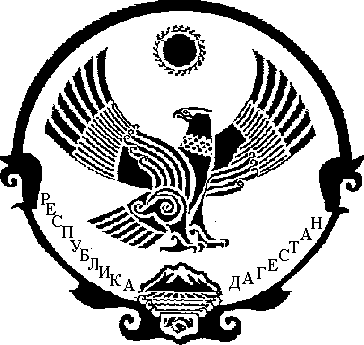 